DAFTAR PUSTAKAADENAN, M. (2014). PENERAPAN MOTOR STEPPER PADA PRINTER TIGADIMENSI. Universitas Gadjah Mada.Amri, A. A. N., & Sumbodo, W. (2018). Perancangan 3D Printer Tipe Core XY Berbasis Fused Deposition Modeling (FDM) Menggunakan Software Autodesk Inventor 2015. Jurnal Dinamika Vokasional Teknik Mesin, 3(2), 110–115.B. Budiana, Fitrianti Nakul. (2020). Analisis Kekasaran Permukaan ASTM dengan menggunakan Surftest dan Image-J. Journal Of Applied Electrical EngineeringJunaedi, S. J., Arbiyani, F., & Darmawan, M. (2019). Analisis Laju Aliran Material Hot Melt Adhesive (HMA) pada Bagian Nozzle 3D Printer. Cylinder: Jurnal Ilmiah Teknik Mesin, 5(1), 10–17.Nugraha, H. D., & Kosasih, D. P. (2021). Perancangan Mesin 3D Printing Model Cartesian. Jurnal Teknik Mesin ITI, 5(1), 29–36.Panjaitan, J. H., Tampubolon, M., Sihombing, F., & Simanjuntak, J. (2021). Pengaruh Kecepatan, Temperatur dan Infill Terhadap Kualitas dan Kekasaran Kotak Relay Lampu Sign Sepedamotor Hasil dari 3D Printing. SPROCKET JOURNAL OF MECHANICAL ENGINEERING, 2(2), 87–99.Priyanto, S. A., MK, H., & Tontowil, A. E. (2005). Perancangan User Interface Printer 3D. Jurnal Mesin Dan Industri, 2(2005).Putra, K. S., & Sari, U. R. (2018). Pemanfaatan Teknologi 3D Printing Dalam Proses Desain Produk Gaya Hidup. Seminar Nasional Sistem Informasi Dan Teknologi Informasi, 917–922.Said Apareza, Zaldy Kurniawan, & Muhammad Subhan. (2017). Optimasi Kekasaran Permukaan Proses Pembubutan menggunakan metode Taguchi. Jurnal ManutechSeprianto, D., & Wilza, R. (2017). Optimasi Parameter Pada Proses Pembuatan Objek 3D Printing Dengan Teknologi FDM Terhadap Akurasi Geometri. November, 37–49Taufik, I., Budiono, H. S., Herianto, H., & Andriyansyah, D. (2020). Pengaruh printing speed terhadap tingkat kekasaran permukaan hasil additive manufacturing dengan Polylactic Acid filament. Journal of Mechanical Engineering, 4(2), 15–20.Wibisono, C. A. S., Setiawan, B., & Siradjuddin, I. (2021). Penerapan PID Kontrol Untuk Pengendalian Kecepatan Motor DC Stepper Pada Pemposisi Hasil Cetak Filament (3D Printing) Di Gulungan Berbahan Daur Ulang. Jurnal Elektronika Otomasi Industri, 7(1), 35–44.LAMPIRAN-LAMPIIRANLampiran 1 Komponen 3D Printer Resin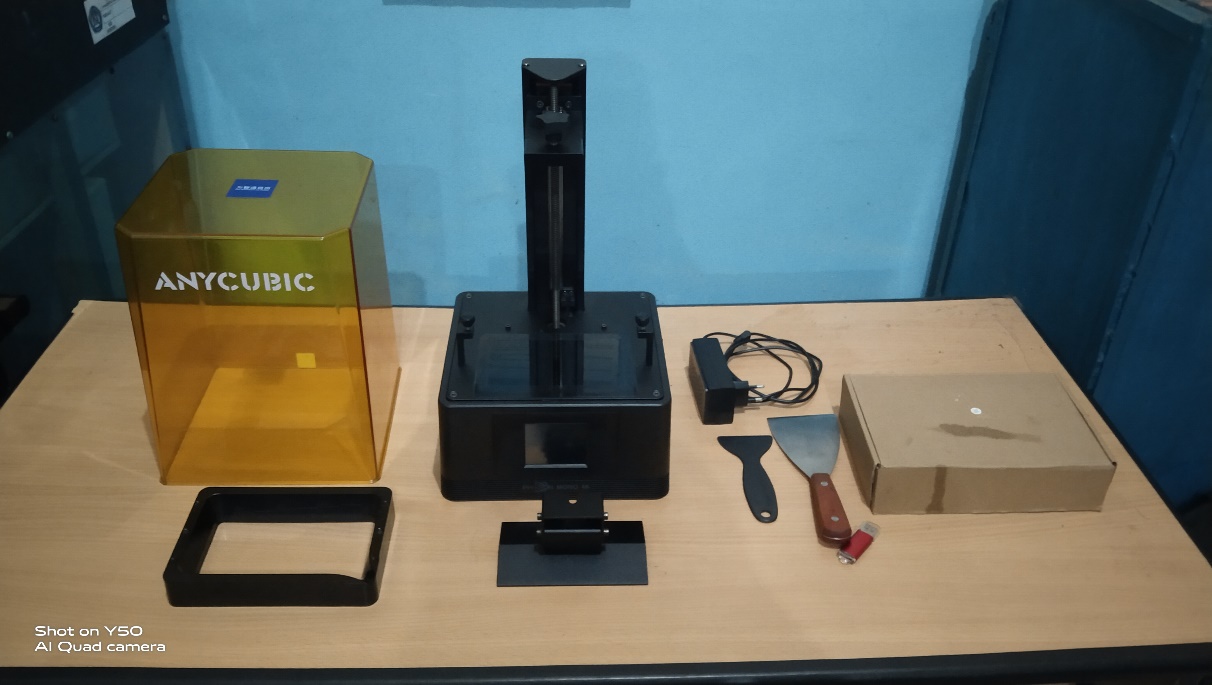 Lampiran 2 Analisa Komponen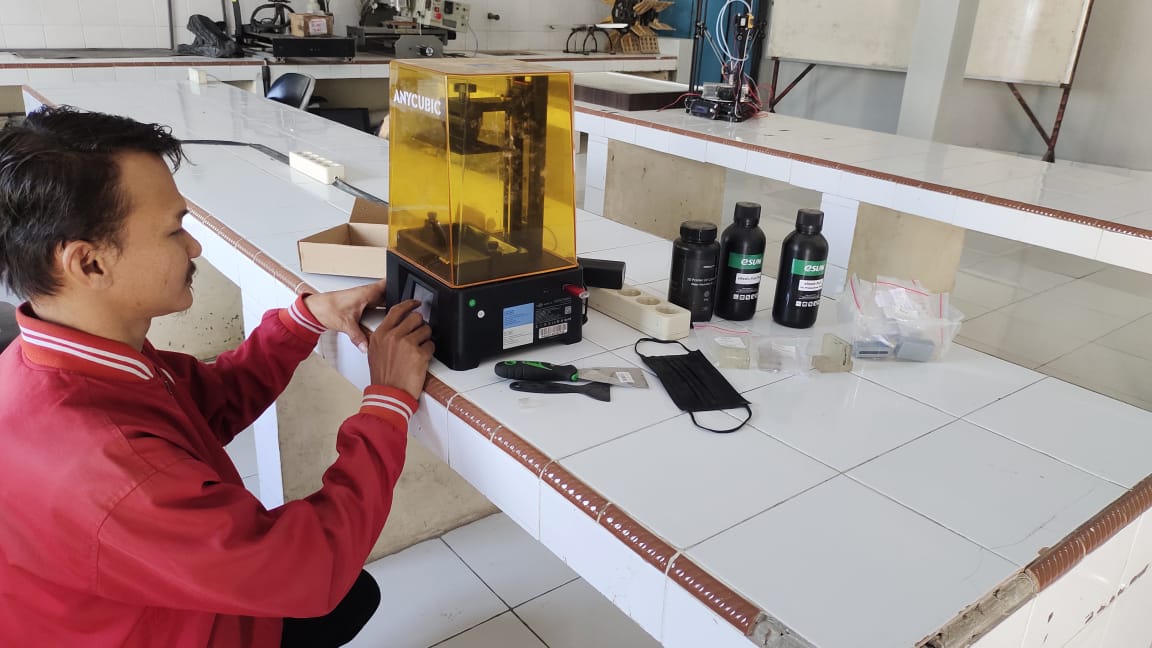 Lampiran 3 Hasil cetak dengan posisi sisi samping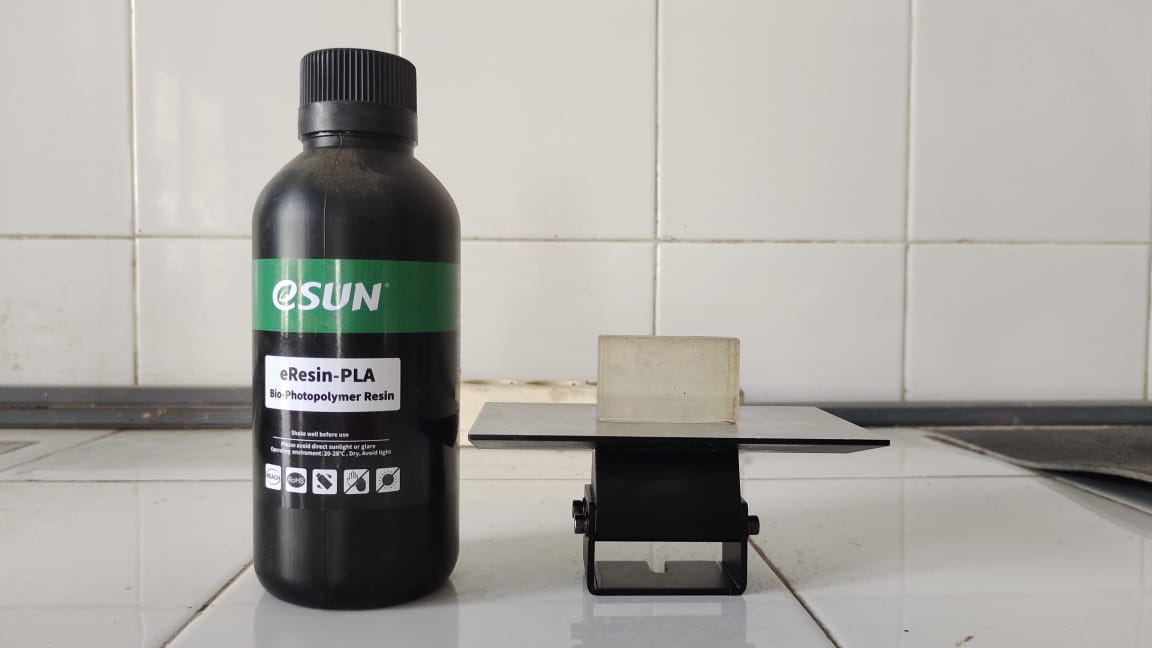 Lampiran 4 Hasil cetak dengan posisi berdiri tegak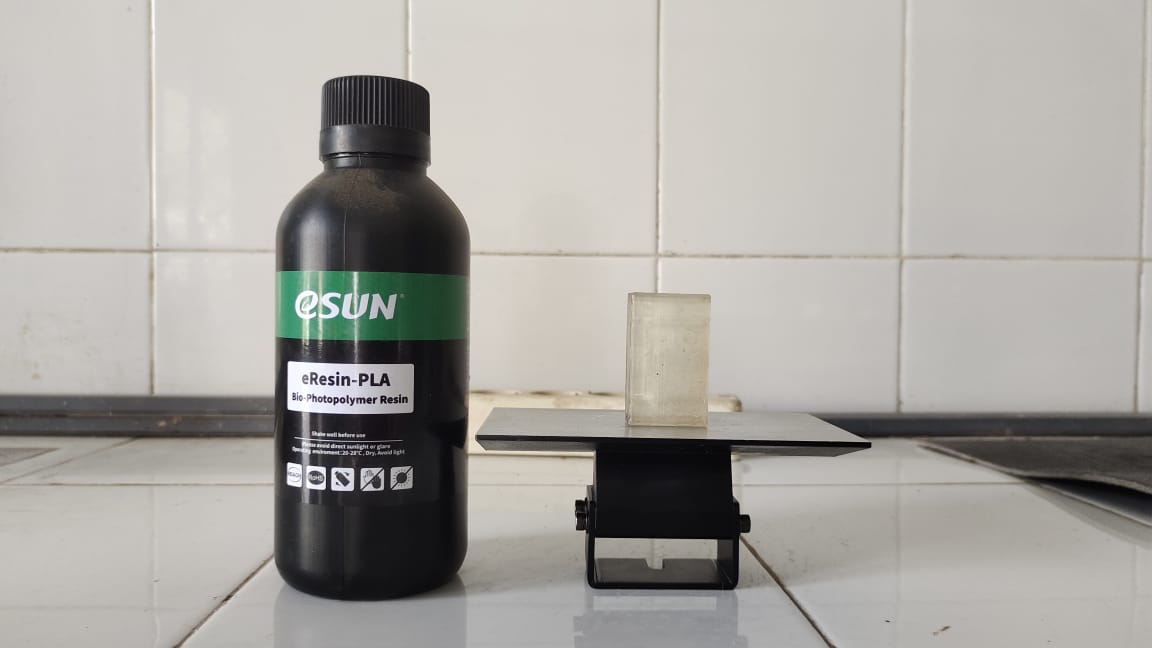 Lampiran 5 Hasil cetak dengan posisi tidur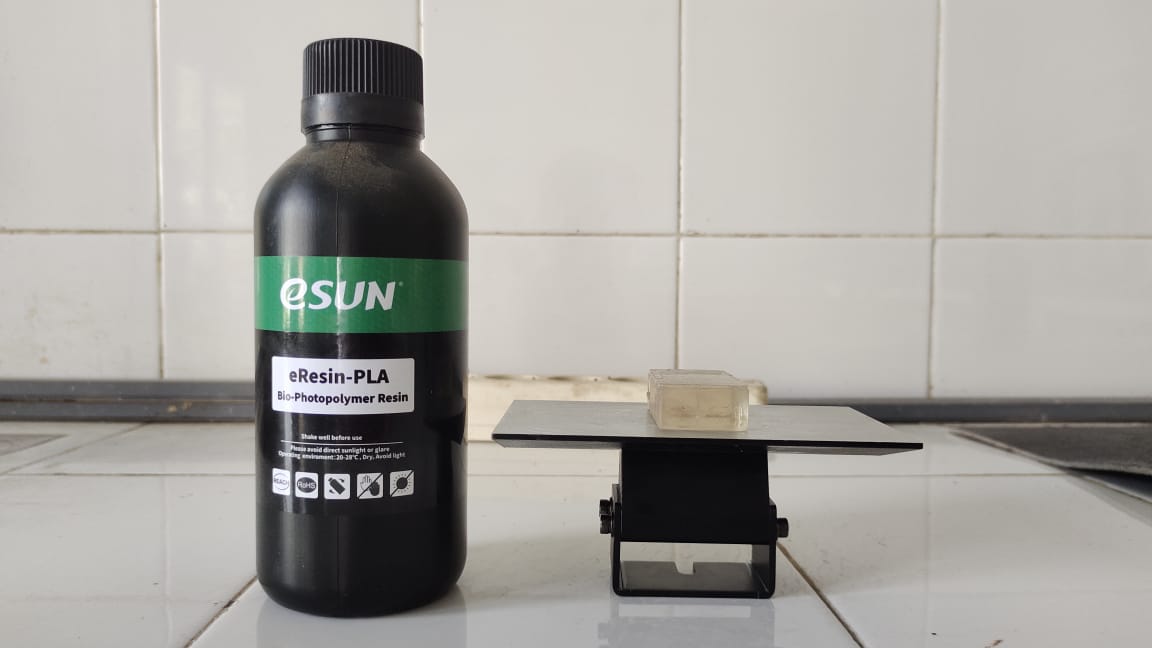 Lampiran 6 Hasil cetak dengan posisi berdiri tegak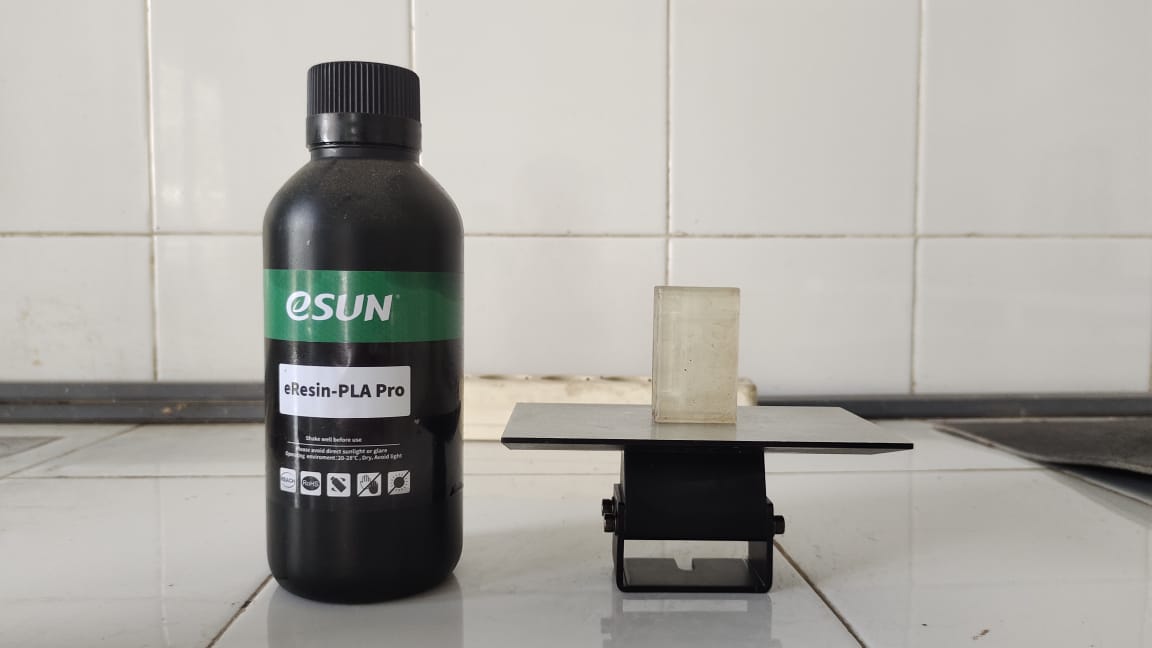 Lampiran 7 Hasil cetak dengan posisi sisi samping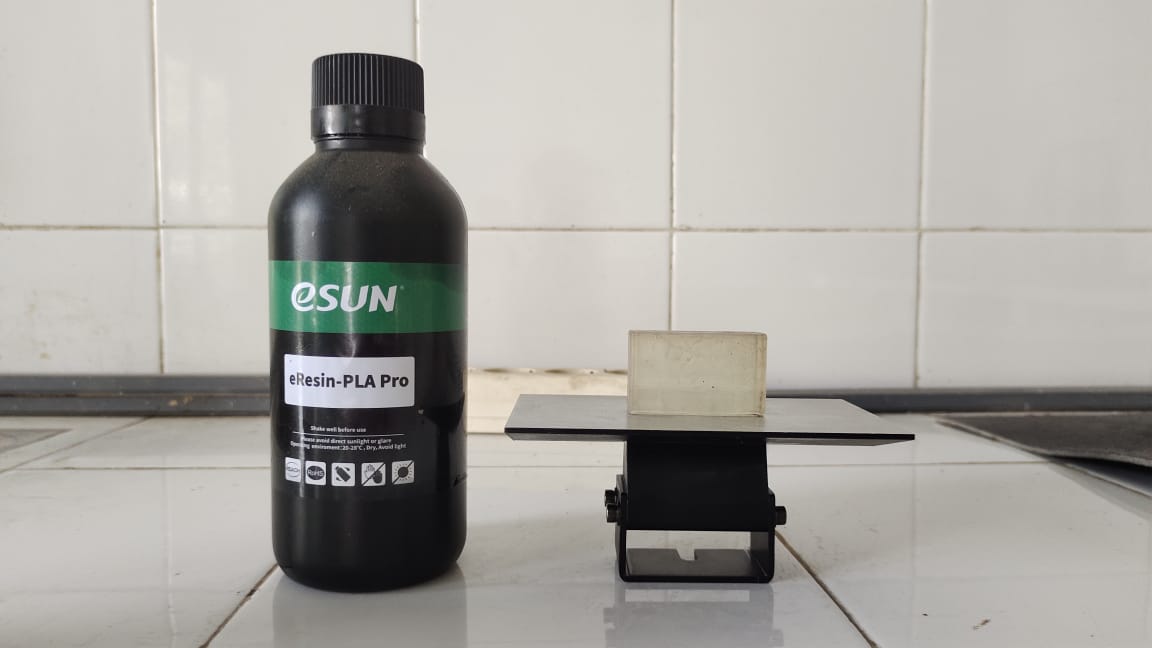 Lampiran 8 Hasil cetak dengan posisi tidur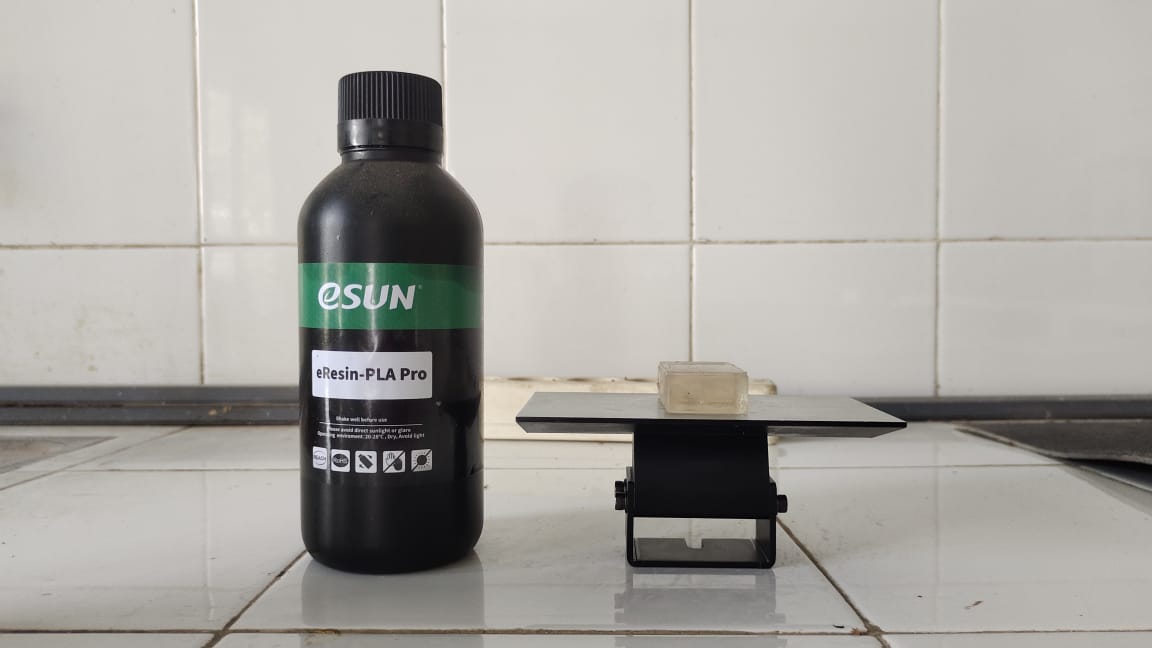 Lampiran 9 Hasil cetak dengan posisi sisi samping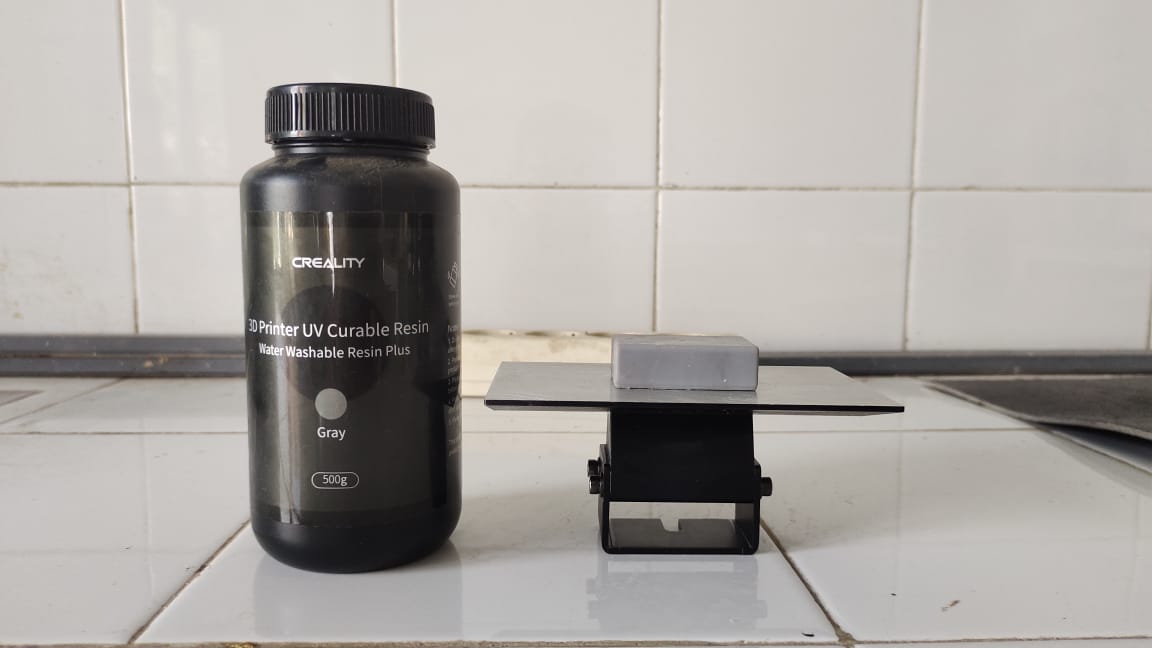 Lampiran 10 Hasil cetak dengan posisi sisi samping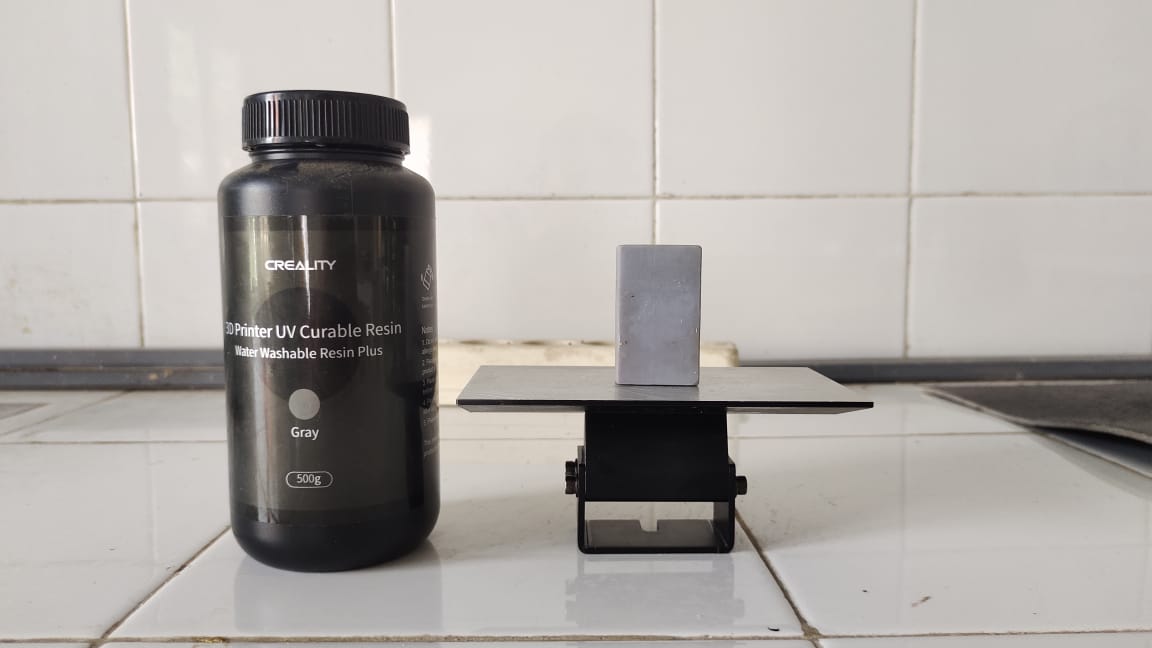 Lampiran 11 Hasil cetak dengan posisi sisi samping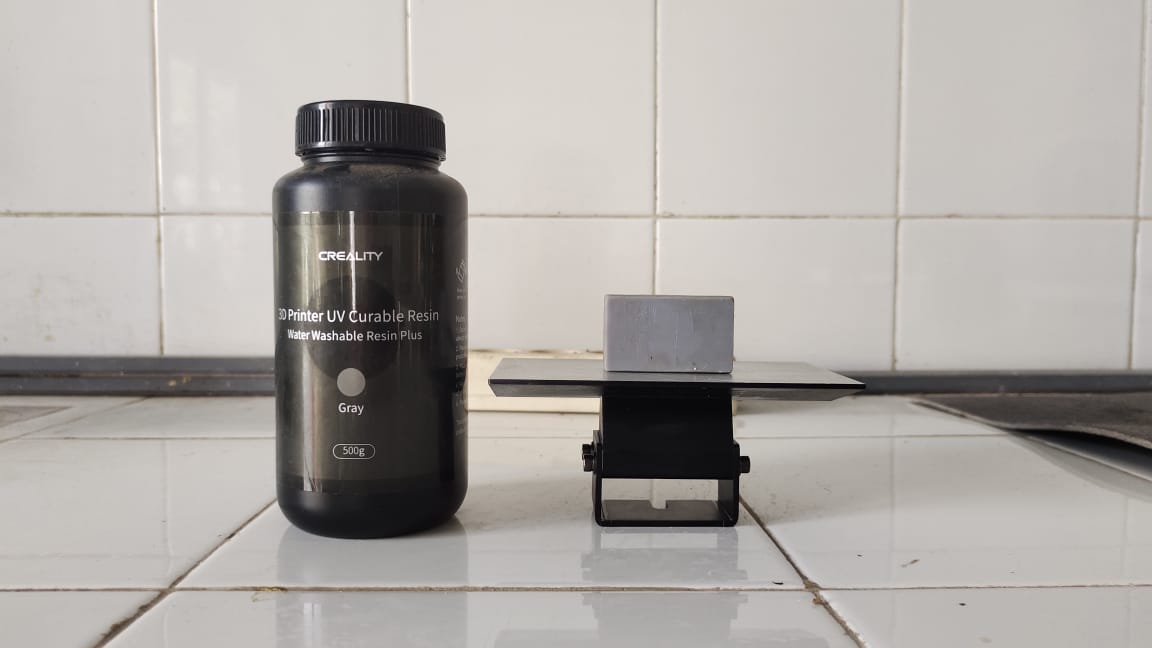 Lampiran 12 Settingan Variasi Pengambilan Data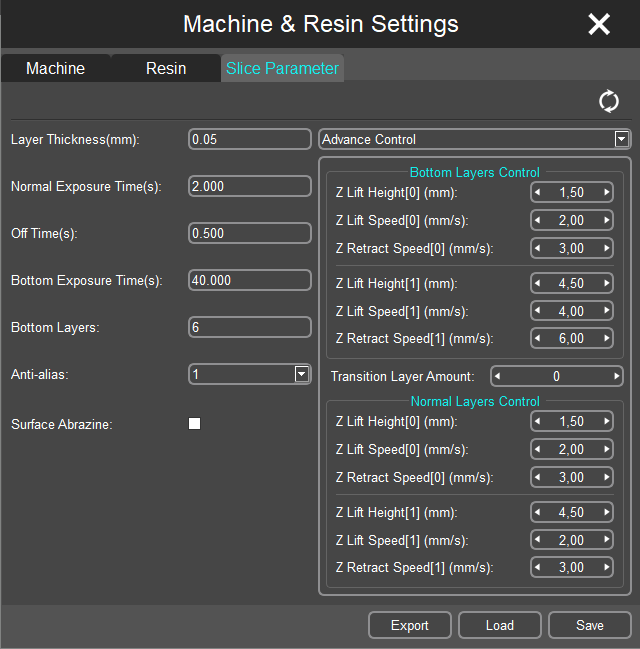 Layer Thicnkess 0,05 mmLampiran 13 Pengambilan Data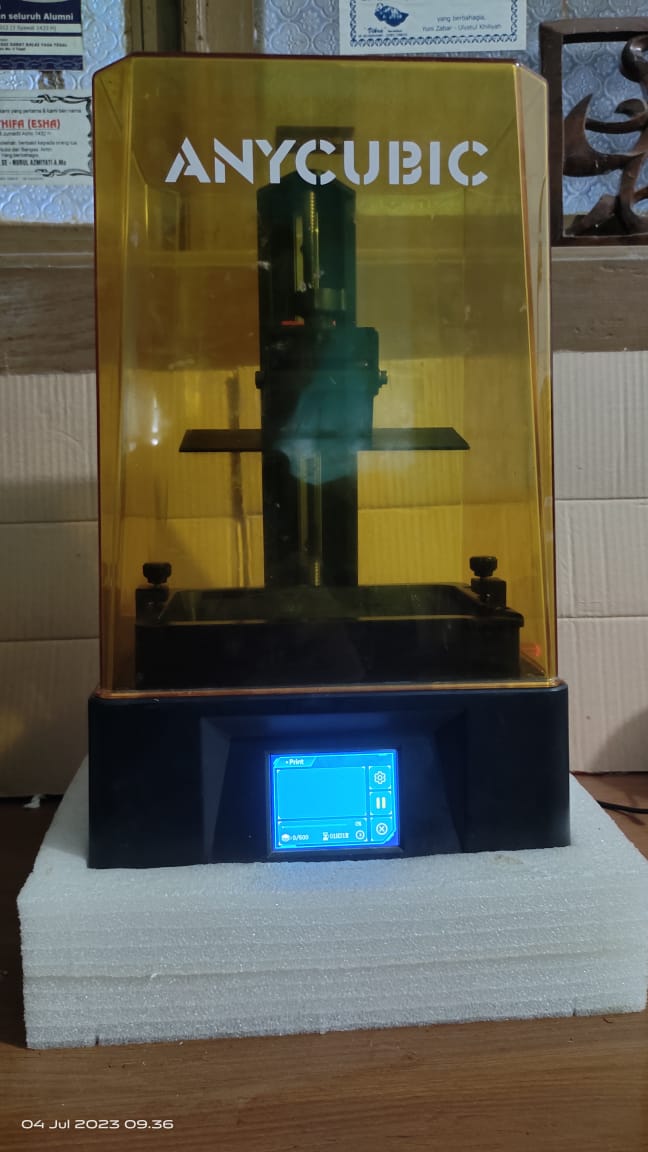 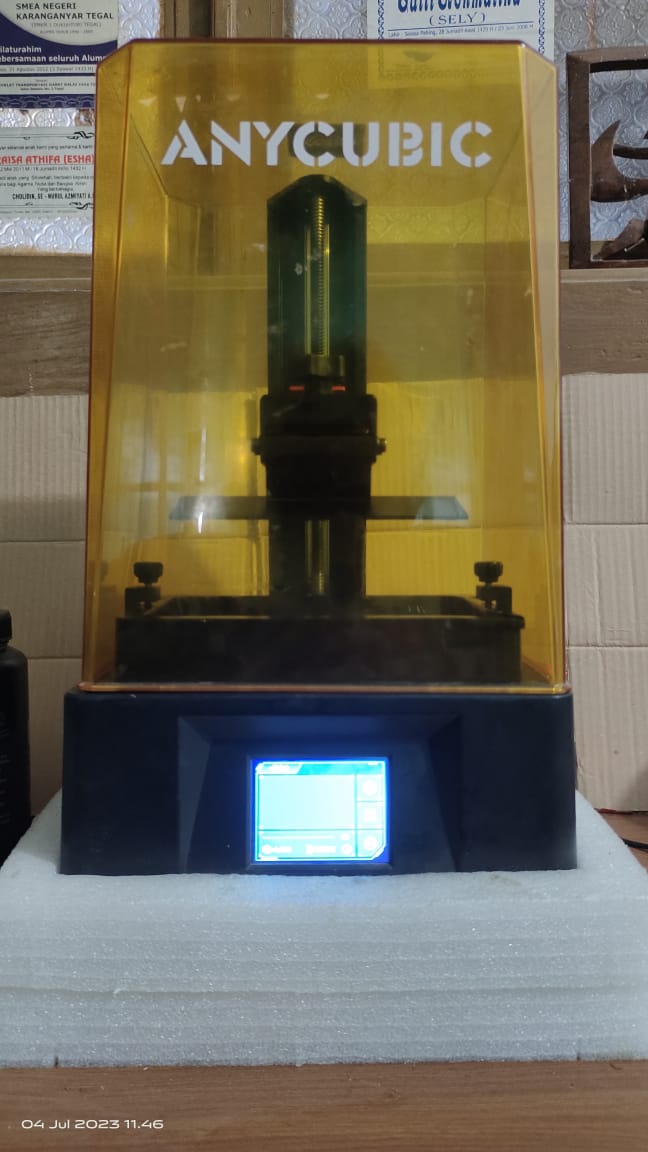 Lampiran 14 Nilai Kekasaran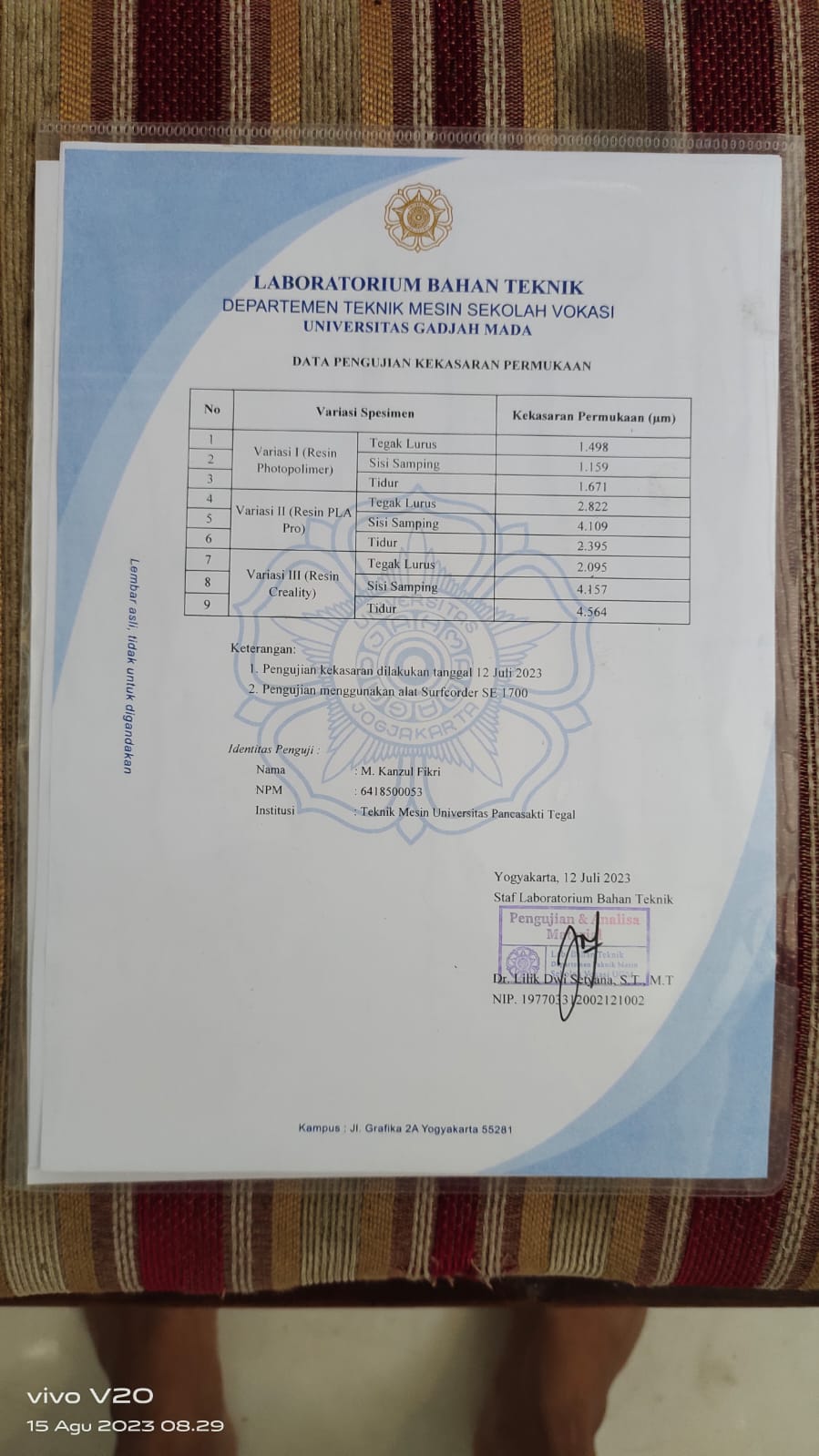 